La presente Acta formaliza la realización de la inducción al personal designado por la empresa __________________________________________ en el manejo y uso de la solución                       en cada una de sus opciones y la entrega del Manual de Usuario en medio electrónico.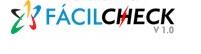 Así mismo certifica la instalación y puesta en operación la Lectora de Cheques (Escáner) modelo__________________, Serial_________________________, el cual fue conectado al equipo marca ______________________, identificado con el  número de serial ___________________________, quedando en estado operativo.Soluciones Sycom, C.A. a través del Banco _____________________ cierra las actividades correspondientes a la implementación de la solución                           en la cuidad de_____________________________, el  ____/_____/_______. Los abajo firmantes aceptamos estar en total acuerdo y aprobación con la información reflejada en la presente Acta de Instalación.Queda entendido que sobre la base de la firma de la presente, los responsables por parte de ambas Instituciones asumirán las acciones correspondientes para la aplicación y ejecución de lo aquí establecido.Quedan  establecidas  las  siguientes  condiciones  entre  el  Cliente y 		   :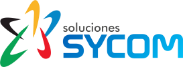 PRIMERA: El Cliente recibe el Escáner referido en la presente Acta en perfecto estado de funcionamiento.SEGUNDA: El servicio de Soporte y Mantenimiento del Escáner sólo podrá ser efectuado por personal calificado de Soluciones Sycom, C.A.TERCERA: El servicio de Atención al Cliente se brindará a través de los siguientes medios: Teléfonos: +58 424 2309583 / +58 212 8821719, Email: soporte@sycom.com.ve . Queda entendido que el soporte al cual se hace referencia en este punto, sólo estará relacionado al correcto funcionamiento del Sistema Fácilcheck en versión para PC, éstos son: errores del sistema, errores de conexión al servidor vía internet en el dominio facilcheck.com y del escáner. Para el soporte relacionado a los procesos inherentes a cantidades autorizadas de cheques, montos, horarios de pagos y transmisión, cheques devueltos, depósitos y manejo físico de los cheques, el cliente deberá gestionarlo directamente con el Banco.SERVICIOS ENTREGADOSPor el Cliente:           Por 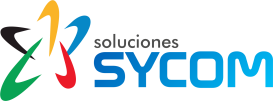 Nombre:Cargo:Nombre:  Aniceto VázquezCargo: Gerente de OperacionesPor el Cliente:           Por Nombre:Cargo:Nombre:  Aniceto VázquezCargo: Gerente de Operaciones